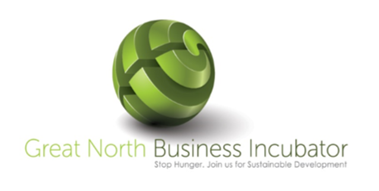 Course Title: Strategic Talent Management Short courseCourse OverviewThe 21st Century Business Environment has seen the rise of integrated talent management systems for competitive advantage, a system that is anchored on the organization’s strategic goal which is aligned to the HR functions and processes. The rationale for the Talent management course, is designed to inculcate the HR professionals understand what talent management systems are, enlighten the delegates on associated tools, to enhance their capacity to design their own.Learning Outcomes/ ObjectivesAssess organisational readiness and develop a solid plan to establish an integrated talent management systemTrain develop and coach talents through the use of realistic and practical methods and toolsDevelop competency frameworks aimed to provide bench marks for talent review, acquisition and capacity developmentDesign an integrated talent management system that is aligned with the organisational strategyKEY BENEFITS • Gain expertise in strategic thinking and talent management • Effective performance management and succession planning. PARTICIPANT PROFILE Strategic Talent Management in organisations is designed specifically for Human Resources Managers, General Managers, Head of Departments, Training Managers, HR Team leaders, Supervisors, talent management specialists, including board members, responsible for human capital development.PROGRAMME CONTENT The programme develops participants’ talent management skills in the following areas. Module one: Business Strategy:  The delegates will analyse the business strategy of their organisations and its position strategy in the competitive markets. This will enable delegates to assess the business external environmental factors that impacts on them. The following topics will be covered;Strategy alignmentImplications on talent management system Analysis of internal organisational environmentStrategic goalsStrategy maps Selection criteriaInternal consistencyCareer development conceptsCompensation differentiationModule Two: Human Capital StrategyThis module will help delegates to determine the organisational competencies that the organisation is prioritizing by identifying key thrusts, metrics and culture required to achieve the strategic competitiveness.Module three: Talent management definition and rationale.Delegates will learn how to define talent. Furthermore, the delegates are exposed to the following learning on this module;Rationale behind talent managementDifferentiation approachInclusive approachCurrent challenges of talent management systemsHolistic and integrated talent management approachModule Four: Principles of Talent management system.Delegates will learn to assess their talents by determine what roles, “to buy, build or borrow”. Thus, defining what internal and external resources will be needed. How to recruit and on-board new talent. The delegates will be exposed to the key pillars in designing an integrated talent management system;Performance management scheme first pillar;Talent management pillarsQuantitative versus qualitative performance management systemsDifferentiation between performance and potentialDefining potentialValue system approachCompetency based approachIntegrated approachTalent management system second pillar: Talent reviewIdentification and validation criteriaAssessing proficiency, ability, drivers and personalityAssessment frameworksAssessment and development centers Talent management third pillar: The pillar talent management programStages of career development (HRDCI) resourcesIntegrated development and training approachStakeholders, the roles of talents, management and Hr.Tracking progressCoaching talentsSuccession planning chartsModule Five Performance management system: This module involves setting performance objectives, defining performance support, ongoing learning and development needs and feedback mechanismsModule Six: Organisational readiness for the implementation of talent management system Delegates will learn their organisations readiness and the way forward by covering the following topics;Assessing the readiness level of your organisationImplications on HR department and processes in talent acquisition branding and value propositionOn-boarding processRetention strategiesLearning and developmentCreating a talent management strategyCourse DatesNote: The course fees cover lunch, refreshments for the course duration. It also includes Airport pick up to and fro OR Tambo International Airport to the Lodge. It also covers an excursion to South Africa’s chosen resort on one Friday of the first week of training.Register online and make the necessary payments 10 days before course dates.1st Course Dates11 February 2019 - 22 February 2019. 2nd Course Dates7 May 2019- 18 May 20193rd Course Dates3 September 2019- 14 September 20194th Course Dates18 November 2019- 29 November 2019Price Per Person $ 3,625 VAT INCLUDEDAccommodationRanges from $55 Per day per delegate for 14 days including bed and breakfast